2022年全国硕士研究生招生考试南通市教育考试院报考点公告(二)一．网上确认流程及要求：1．凡符合本报考点公告（一）的考生，须于2021年11月4日17:00前进行网上确认，逾期未确认视为自动放弃。登录“研招网（http://yz.chsi.com.cn/wsqr/）”，点击“开始网上确认”，输入学信网账号、密码，核对本人的网报信息、上传相关材料照片（要求详见下文）后等待审核结果。2．考生需在提交信息次日及时查询审核结果（11月4日提交材料的考生，需在当天18:00前查询审核结果）。提示“审核通过”的考生即通过审核，完成确认过程。提示“审核不通过”的考生根据提示在系统开放时间内重新提交相关材料。如不符合本报考点报考条件的，请尽快选择其他符合条件的报考点报名。3．部分特殊情况，考生需根据我院通知，到现场提交、验核相关材料原件。二．网上确认报名信息需上传材料：1．本人近期正面、免冠、彩色电子照（JPG格式，白色背景，未经过PS等照片编辑软件处理，不得用照片翻拍）,宽高比例3:4；头部不能过大或过小，需占整个照片的比例为2/3。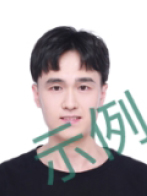 2．本人二代居民身份证原件正反面照片。请确保身份证边框完整，字迹清晰可见，亮度均匀。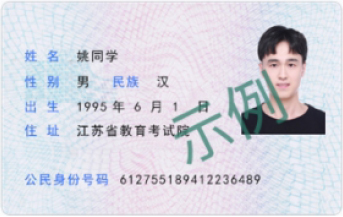 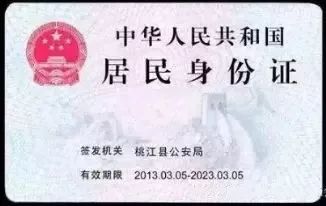 3．本人手持身份证照片。拍摄时，将持证的手臂和上半身整个拍进照片，头部和肩部要端正，头发不得遮挡脸部或造成阴影，要露出五官；确保身份证上的所有信息清晰可见、完整（没有被遮挡或者被手指捏住）。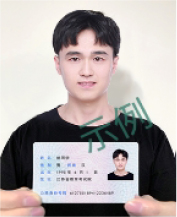 提醒：系统不支持在线拍照上传，请提前按要求准备好上传照片，照片均为JPG或JPEG格式，大小在5M以内，否则会影响审核。4．南通地区普通高校2022届应届毕业生须提供《教育部学籍在线验证报告》电子照片。5．南通地区户籍往届生提供户口本首页（公安部门盖章页）及本人信息页照片，也可提供由公安部门出具的户籍证明照片。6．非南通地区户籍、在南通地区工作的往届生须出具近三个月（8、9、10月）用人单位为其缴纳的社保缴费凭证或个人所得税证明，如为社保部门在线打印的请务必保证在线验证码完整清晰。7．学历（或学籍）未通过认证：须上传教育部的电子注册备案表、学历认证报告或者学籍在线验证报告（应届生）；在境外获得学历证书的考生须提供教育部留学服务中心出具的《国（境）外学历学位认证书》，12位证书编号必须清晰完整。《教育部学历证书电子注册备案表》、《教育部学籍在线验证报告》可登录中国高等教育学生信息网（www.chsi.com.cn）下载打印。如考生由于更改姓名而导致学历认证不通过的，除上传学历认证报告或电子注册备案表的照片以外，还需上传公安部门出具的更改姓名证明的照片。在2022年9月1日前可取得国家承认本科毕业证书的自学考试本科生，须提供省（市）高等教育自学考试部门出具的相关证明照片。8．报考“退役大学生士兵专项硕士研究生招生计划”的考生还应提交本人《入伍批准书》和《退出现役证》的照片。9．现役军人还需提供“学员证”、“军官证”、“文职干部证”等部队有效身份证件。以上1、2、3项为必须材料，其它材料由考生根据自身情况按要求如实提供。三．特别提醒：1．根据教育部文件规定，“经考生确认的报名信息在考试、复试及录取阶段一律不作修改，因考生填写错误引起的一切后果由其自行承担。”2．考生须确保所有上传材料的真实性，如有作假，一经发现，取消其报名资格。3．其它事项网报及确认期间咨询电话：0513-83549318、83549322。确认期间现场咨询地点：南通市教育考试院（南通市青年西路22号）。时间安排：2021年 11月2日—11月4日，9:00-11:30，14:00-17:00。其它未列事项请参阅教育部、江苏省教育考试院有关文件规定。 南通市教育考试院                          2021年9月23日